Задание 1: дана структурная схема пространственного робота-манипулятора. Необходимо: - определить число подвижных звеньев кинематической цепи; - определить цепь замкнутая или разомкнутая, простая или сложная; - выписать все кинематические пары и дать их название; - установить класс и степень подвижности каждой кинематической пары; - определить степень подвижности заданной кинематической цепи; Задание 2: дана структурная схема плоского механизма. Необходимо: - определить число подвижных звеньев кинематической цепи; - дать классификацию цепи, т.е. определить цепь замкнутая или разомкнутая, простая или сложная; - выписать все кинематические пары и дать их название; - установить класс и степень подвижности каждой кинематической пары; - определить степень подвижности заданной кинематической цепи; - разбить механизм на структурные группы Ассура; - выписать кинематические пары, которыми группа Ассура соединяется с основным механизмом, и определить порядок каждой структурной группы; - для каждой структурной группы третьего и выше класса выписать кинематические пары, образующие наиболее сложный внутренний замкнутый контур и определить класс каждой струк- турной группы; - определить класс механизма. –записать схему образования механизма 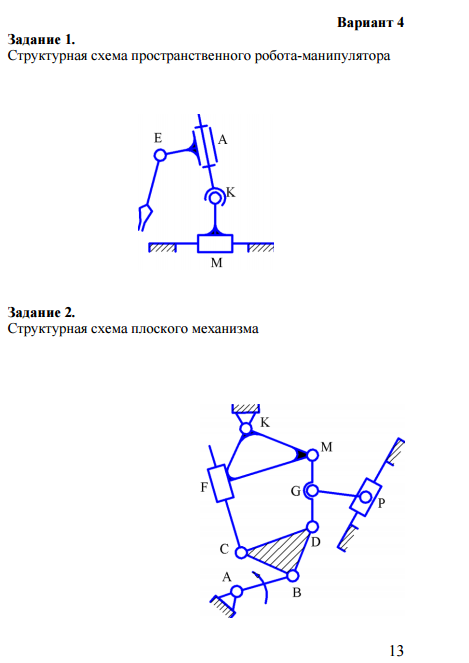 